This form is for an application for a Certificate of Competence under the Welfare of Animals at the Time of Killing (Scotland) Regulations 2012. Before completing this application please read the guidance notes. (If you have answered ‘Yes’ to any question above, this does not automatically exclude you from receiving a Certificate of Competence. Please contact your Official Veterinarian to discuss further.) I declare that:Signature: Full name:                                                                             Date:I wish to apply for Certificate of Competence in the species and operations as indicated below (please insert the relevant code in the box below – the codes can be found in the Summary of Species and Activities, found in the guidance):To be completed by the Applicant:Validation (to be completed by the OV/assessor):This form and accompanying documents should be sent by the Official Veterinarian to watok@fss.scot or FSS, 4th floor, Pilgrim House, Old Ford Road, Aberdeen, AB11 5RL.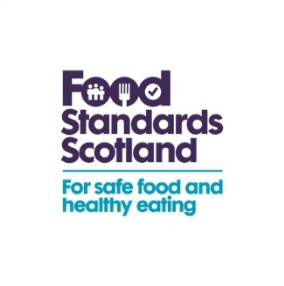 Application for a Certificate of CompetenceApplication for a Certificate of CompetenceApplication for a Certificate of CompetenceApplication for a Certificate of CompetenceApplicant DetailsApplicant DetailsFirst NameSurnameAddressCity/CountyPostcodeCountryDate of BirthE-mail addressContact Tel NumberWASK / CoC Ref. No.      (if applicable)Plant approval No.           (if applicable)Have you been convicted of an offence under EU or national law on the protection of animals prior to the three years preceding the date of application?YesNoHave you been refused a CoC under The Welfare of Animals at the Time of Killing (Scotland) Regulations 2012?YesNoHave you had any such licence to slaughter or kill animals revoked or suspended?YesNoHave you provided any information which you know to be false or misleading for thepurpose of obtaining a Certificate of Competence to slaughter or handle animals?YesNoI hold a Slaughterer Licence (also known as a WASK Licence) for the Species and Activities for which I am applying for a Certificate of Competence and I have included a copy with this application. Yes  NoI have been successfully assessed and I have included a copy of my Qualification CertificateYesNoI have been successfully assessed and a copy of my Qualification Certificate will be sent by FDQ directly to FSSYesNoI have included a photograph (mandatory)YesNoThe candidate has been assessed and found competent to hold a Qualification Certificate for the Species and Activities for which they are applying for a Certificate of Competence (the Qualification Certificate is pending) and are now allowed to work unsupervised when performing the above activities. YesNoSignature – Official VeterinarianName in BLOCK LETTERSMRCVS Number (if applicable)DatePRIVACY NOTICE Personal Information collected on this Notice may include your name and address. This information is collected by Food Standards Scotland to support our delivery of Official Controls in Approved Meat Establishments in Scotland. We may share your information with other public bodies for the performance of a task carried out in the public interest or to help prevent fraud and crime, or where we are required to do so by law. You have a right to see the information we hold on you by making a request in writing to openness@fss.scot. If you wish to raise a complaint on how we have handled your information, you can contact our Data Protection Officer who will investigate the matter. If you are not satisfied with our response or believe we are not processing your information in accordance with the law you can complain to the Information Commissioner’s Office (ICO). The full privacy notice is available on our website.Contact: FSS Data Protection Officer at dataprotection@fss.scotFSS Privacy Policy can be found at this link.